Sběr elektroodpadu se uskuteční v sobotu 29. května 2021 od 9 – 10 hod.Sběrná místa kde budou umístěny kontejnery:Jivina: u hasičárnySedlíšťka: na točněVlastibořice: za KD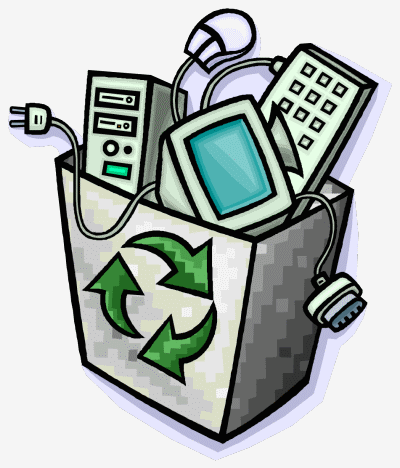 